Тақырыбы: «Геометриялық пішіндер, теңестіру, санау»  Мақсаты: Геометриялық пішіндер туралы білімдерін кеңейту. 1-10-ға дейін тура және кері санау дағдыларын , кеңістікті бағдарлай білуге, тең, тең емес ұғымдарын  үйрету. Шапшаңдылыққа тәрбиелеу.Әдіс-тәсілдер: сұрақ-жауап; түсіндіру, қайталау.Күтілетін нәтиже:Біледі: сандарды тура және кері санауды; Игереді: тең, тең емес ұғымдарын  игереді; Меңгереді: сандар мен пішіндерді қолдану арқылы санауды, дұрыс орналастыруды;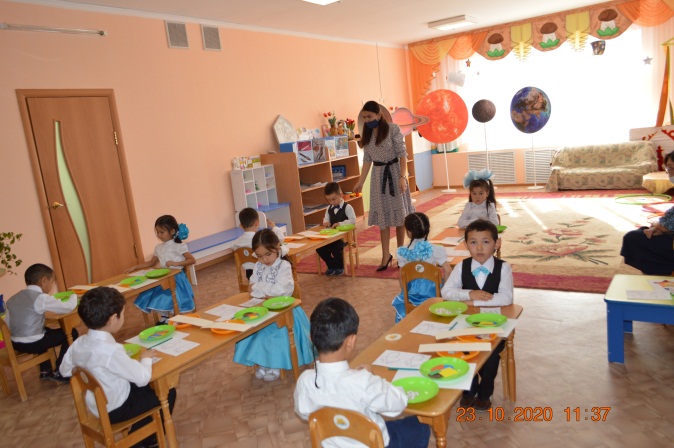 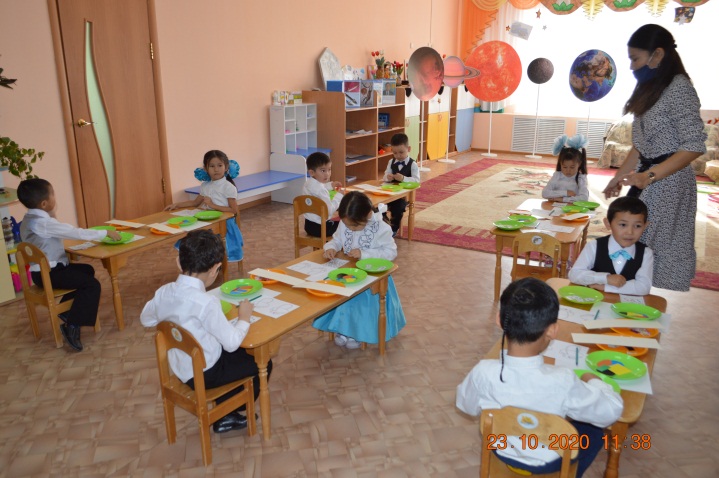 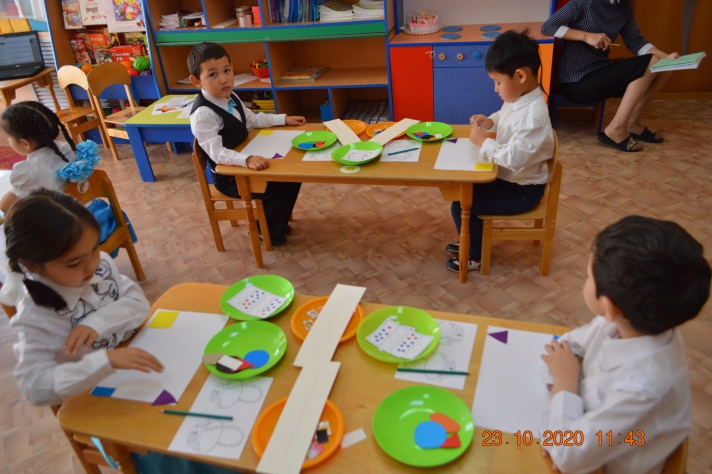 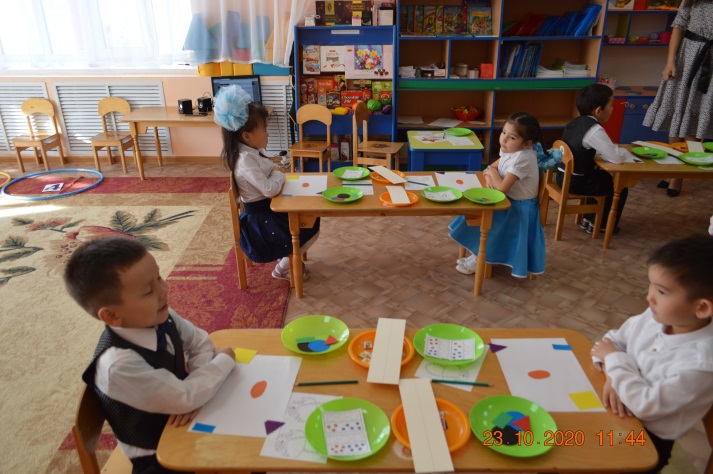 Әрекет кезеңіТәрбиешінің  іс-әрекетіБалалардың іс- әрекетіМотивациялық қозғаушылықЗымыранмен ұшып келу.Әңгімелесу.Балалар, 1 жылда неше мезгіл бар?1 аптада неше күн бар?Бүгін аптаның нешінші күн?Балабақшаға сендер неше күн келесіңдер, неше күн демаласыңдар?Балалар, қане, көзімізді жұмып, ғарышқа саяхатқа барайық. Толық жауап бередіКөздерін жұмып саяхатқа ұшадыҰйымдастыру іздестіру: Ал, балалар, біз қайда тап болдық?Дұрыс айтасыңдар.Қараңдаршы, қандай әдемі, неткен жұлдыздар! Мына жатқан не жұлдыздар екен? Қане, байқап көрейікші?Ой, балалар, мұнда тапсырмалар жазылған екен. Дұрыс, біз ол тапсырмаларды дұрыс орындауымыз керек. Егер сендер бұл тапсырмаларды дұрыс, әрі  тез орындап берсеңдер, олар өз аспандарына ұшып кететін болады.  Ал, енді орнымызға жайғасып, тапсырмаларды орындайық.1-тапсырма:«1-10-ға дейін тура және кері санау»«Суретке қарап , тиісті сандарды қой»Жақсы балалар, келесі тапсырманы орындауға дайынсыңдар ма?! Ал, енді келесі жұлдызшаның тапсырмасын көрейік. 2-тапсырма:«Кеңістікті ақ қағаз бетіне бағдарлау»Жарайсыңдар, балалар! Міне, біз жұлдызшаның  екі тапсырмасын дұрыс орындап бердік. Енді бойымызды сергітіп алайықшы?!Сергіту сәті3-тапсырма:«Тең, тең емес» жолақшаға орналастыр.Жарасайыңдар, балалар! Міне бұл тапсырманы да орындадық. Келесі тапсыманы көрейік.4-тапсырма:«Себетті жемістермен толтыр»Қандай керемет балаларсыңдар. Жұлдызшаның барлық тапсырмаларын дұрыс, әрі тез орындап бердіңдер.Балалар, тыңдап көрейікші? Ненің дыбысы естіліп тұр?Дұрыс айтасыңдар, зымыранның дыбысы естіліп тұр. Зымыранмен кімдер ұшады?Иә, зымыранмен ғарышкерлер ұшады. Ғарышкер: Балалар, сендер жерге құлаған жұлдызшалардың тапсырмаларын дұрыс орындап бердіңдер. Мен де қазір ғарышқа ұшайын деп жатырмын. Құлаған жұлдызшаларды өз мекендеріне ала кетейін деп келдім. Біз ғаламшарға тап болдықБалалардың назары тәрбиешіде болады.Тапсырмаларды орындайды.Бойларын сергітедіБалалар мұқият тыңдайдыЗымыранның дыбысыҒарышкерлер Рефлексивтік түзетушілік-Балалар, сендерге бүгінгі сабақ ұнады ма? -Қандай пішіндермен жұмыс жасадыңдар?-Қай тапсырма сендерге қиын болды?Керемет, жарайсыңдар балалар! Міне, менің сендерге деген кішкентай жұлдызшаларымды қабыл алыңдар. Сау болыңдар, балалар! Келесі кездескенше!Тәрбиеші:  Осымен өткізген оқу қызметіміз аяқталды. Рахмет сендерге. Сау болыңдар, балалар!Балалардың жауабыБалаларға жұлдызша тарату.Балалар қоштасады.